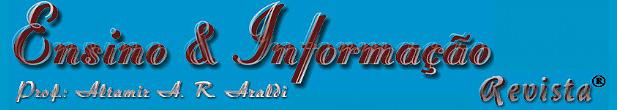 {TESTE DO INTERVALO (GAP TEST)}uses crt;  {Se estiver usando o Turbo Pascal para Windows, usar uses wincrt;}TypeVetor = Array[0..10]of Longint;Vetor1 = Array[0..1000] of Longint;Vetor2 = Array[0..1000] of Real;Var  semente: double;   {Variavel utilizada pela RAND2}  I, J, X, Alfa : Longint;  U: Double;  N, D, K, Cat, gl : Longint;  SVobs, GVobs : Longint;  Aux, SVesp, Quic, QuicT, SQuic, GVesp, Param : Real;  A : Vetor;  Gap : Vetor1;  Vesp : Vetor2;{$I RAND2.PAS}{***************************************************}Begin    Writeln('Quantidade de Numeros ?');    Readln(N);    K := 0;    Writeln('Qual a semente ? (1 - 2147483646) ');    Readln(semente);    Writeln('Escolha nivel de significancia (alfa) --> 1, 5 ou 10 %');    Readln(Alfa);    If Alfa = 5 then       Begin         Param := 1.6449;       end       else          Begin             If Alfa = 1 then                Begin                  Param := 2.3263;                end             else                Begin                  If Alfa = 10 then                     Begin                       Param := 1.2816;                     end                  else                     Begin                       Writeln('Nivel de significancia ERRADO !');                       Exit;                     end                end          end;    Clrscr;    For J := 0 to 1000 do      Begin       Gap[J] := 0;      end;    For I := 0 to 10 do      Begin        A[I] := 0;      End;    For I:= 1 to N do      Begin        U := Rand2;        X := Trunc(U * 10.0);        If X > 9 Then X := 9;        If A[X] = 0 Then           Begin             A[X] := I;           End        Else           Begin             K := I - A[X] - 1;             Gap[K] := Gap[K] + 1;             A[X] := I;           End;      End;    K := 0;    For I:= 0 to 1000 do      Begin        K := K + Gap[I];      End;    Aux := LN(0.9);    For I := 0 to 1000 do      Begin        Vesp[I] := EXP(AUX * I) * 0.1 * K;        If Vesp[I] < 0.001 Then Vesp[I] := 0.0;      end;    Cat := 1000;    While  (Vesp[Cat] = 0.0) do      Begin        Cat := Cat - 1;      End;    If Cat > (N - 2) then Cat := N - 2;    SVesp := 0.0;    SVobs := 0;    Quic := 0.0;    gl := 0;    For I := 0 to Cat do      Begin        SVesp := SVesp + Vesp[I];        SVobs := SVobs + Gap[I];        if SVesp > 5.0 then           Begin             gl := gl + 1;             SQuic := (SQR(SVobs - SVesp) / SVesp);             GVesp := SVesp;             GVobs := SVobs;             Quic := Quic + SQuic;             SVobs := 0;             SVesp := 0.0;           End;      End;    If SVesp <> 0 then      Begin        Quic := Quic - Squic;        SVesp := SVesp + GVesp;        SVobs := SVobs + GVobs;        SQuic := (SQR(SVobs - SVesp) / SVesp);        Quic := Quic + SQuic;      End;    gl := gl - 1;    QuicT := 1.-(2./(9.*gl))+(Param*SQRT(2./(9.*gl)));    QuicT := QuicT * QuicT * QuicT;    QuicT := gl * QuicT + 0.005;    Writeln('---------------------------------------');    Writeln('Quantidade de Numeros = ',N);    Writeln('Alfa = ',Alfa,'%');    Writeln('Graus de Liberdade = ',gl);    Writeln('QuiQuadrado Calc = ', Quic:8:2);    Writeln('QuiQuadrado Tab Aprox = ', QuicT:8:2);    Writeln('---------------------------------------');End.